КОНКУРСНОЕ ИСПЫТАНИЕ   «Урок»Кривошей Лариса Викторовна,учитель математикиМБОУ СОШ №7 с. ЯнкульАндроповского районаУрок геометрии в 10 классе по теме: «Призма»Тема урока: «Призма»Тип урока: урок комплексного применения знаний и умений (урок-закрепления). Цель урока:Обучающая:- формирование компетентности обучающихся в процессе обобщения и систематизации знаний. Развивающая:- развитие у обучающихся умения организовать себя в процессе самостоятельной работы над решением задач, творческих способностей и познавательной активности, расширение знаний обучающихся по теме «Призма».Воспитательная:- воспитание устойчивого интереса к предмету математика, формирование понимания ее сущности и социальной значимости, умение осуществлять взаимоконтроль, самоконтроль.Дидактические задачи Обучающие:- актуализация знаний обучающихся по теме «Призма»;- систематизация и закрепление знаний по решению задач;-формирование навыков практического применения обучающимися полученных знаний и умений на практике;- закрепление навыков самостоятельной работы, работы в парах.
Развивающие:- развитие навыков самостоятельной работы обучающихся;- развитие логического мышления, пространственных представлений обучающихся;- развитие навыков самооценки;- совершенствование навыков индивидуальной работы обучающихся;- развитие навыков работы в коллективе.Воспитательные:- воспитание заинтересованного отношения к предмету математика;- воспитание коммуникативности, дисциплинированности, внимательности, аккуратности;- воспитание упорства для достижения цели, уверенности в себе, чувство коллективизма.Формы работы:  фронтальная, групповая, индивидуальнаяМетоды обучения:  наглядный;  практический; частично - поисковый.Педагогические технологии  - технология группового обучения.Ход урока. 1. Организационный момент.2. Мотивация учебной деятельности.  Целеполагание.Учитель:- Обратите внимание, необходимый рабочий материал на ваших столах имеется. На белых листах вы можете делать необходимые записи по ходу урока. Фронтальная работа с классом:- Где мы находимся? - Разгадав ребус, вы сможете назвать тему урока.                                       Слайд 1     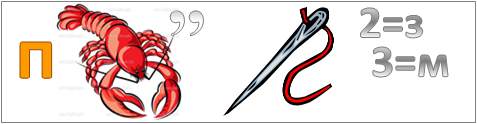 - Чем мы займемся на уроке? (сможем учебные знания перенести в новую ситуацию и деятельность).3. Воспроизведение и коррекция опорных знаний.Учитель:- Какие модели представлены на столе?  (Призмы)- Вспомните определение «ПРИЗМЫ».  (По учебнику) Учитель:  В толковом словаре ВЕЛИКОРУССКОГО языка Владимира Даля дается определение «Призма – греческий геометрический долгогранник, тело из 3 и более параллелограммов и 2 равных параллельных оснований».    (Работа в парах по рядам) БЛИЦ-ОПРОС по моделям. - Охарактеризуйте представленные модели. 4. Решение задач. Учитель:- Вспомним формулы для вычисления площади поверхности призмы. Дифференцированные заданияБазовый уровень:   Задача № 230 стр. 68Основание прямой призмы – треугольник со сторонами 5 см и 3 см и углом в 120° между ними. Наибольшая из площадей боковых граней равна 35 см². Найдите площадь боковой поверхности призмы.Обсуждается особенность построения чертежа к задаче и идеи решения.                                                                                                                         Слайд 2   Повышенный уровень:  Представьте, что вы хотите сделать аквариум, имеющий форму правильной шестиугольной призмы. Для этого надо в мастерской заказать стекла. Сколько квадратных метров стекла необходимо заказать, если сторона основания 50 см, высота аквариума 1,2 м?                                                Слайд 3   Учитель:- У кого из вас дома есть АКВАРИУМ? Достаточно данных в условии задачи? Верно ли поставлен вопрос в задаче? (аквариум с крышкой или нет)Здорово сегодня поработали!!!  Учитель:У вас на столе остался лист розового цвета. Прочитайте задание на этом листе, заполните таблицу (Работа в парах).                                                                Слайд 4   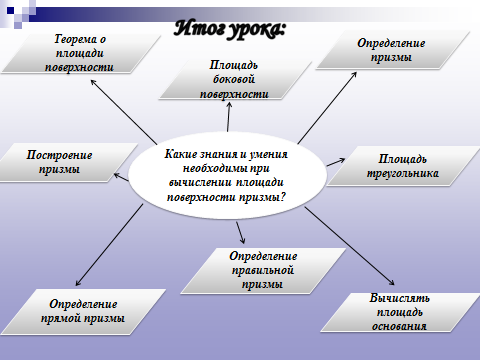 5. Метапредметные составляющие    А теперь я хочу пригласить вас в МУЗЕЙ изобразительного искусства. В городе Ставрополь есть замечательный Музей изобразительного искусства. А есть среди вас те, кто учится или окончил художественную школу?      В рисовании геометрических фигур главное уметь изображать предметы объемными, сохранять свет, тень. В начале 20-го века появилось новое течение в живописи – КУБИЗМ. Художники кубисты говорят, что все предметы, включая человека, можно изобразить в виде суммы геометрических тел. (Факты из истории кубизма)                                                                                                           Слайд 5  6. РефлексияУчитель: Было на уроке то, что Вы уже ЗНАЛИ?  Что новое УЗНАЛИ? Что вас УДИВИЛО? Рекомендую: Сайт  « РОССИЙСКАЯ  ЭЛЕКТРОННАЯ  ШКОЛА»  УСПЕХОВ вам в изучении математики! 